820025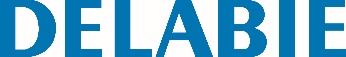 Ligação rápida BIOFILReferência: 820025 Informação para prescriçãoLigação rápida M24/125 para cartucho A BIOFIL com jato chuva, referências 20050A.10P e 30050A.10P ou cartucho com jato central, referências 20051A.10P e 30051A.10P. <br>.Instalação rápida e fácil sem ferramentas nem corte de alimentação de água.Compatível com todos os tipos de torneiras. Garantia 10 anos.